ГЛАВА  ГОРОДА  ЭЛИСТЫПОСТАНОВЛЕНИЕ7 мая 2019 года               	            № 48	                                         г. ЭлистаО проведении публичных слушаний 	В соответствии со ст.ст. 43, 45, 46 Градостроительного кодекса Российской Федерации, статьей 28 Федерального закона от 6 октября 2003 года № 131-ФЗ «Об общих принципах организации местного самоуправления в Российской Федерации», Положением о публичных слушаниях в городе Элисте, утвержденным решением Элистинского городского Собрания от 31 августа  2006 года № 4,постановляю:          1.	Провести 18 июня 2019 года в 15.00 часов собрание участников публичных слушаний:         по вопросу утверждения корректировки проекта планировки территории на земельном участке общей площадью 3,77 га, расположенном по адресу: г. Элиста, ул. М. Эсамбаева, № 21 (схема прилагается). 	2. Возложить подготовку и проведение публичных слушаний по указанным вопросам на Комиссию по подготовке Правил землепользования и застройки города Элисты.          3. Поручить Комиссии по подготовке Правил землепользования и застройки города Элисты:- подготовку и опубликование оповещения о начале публичных слушаний в газете «Элистинская панорама» и размещение оповещения на официальном сайте и информационных стендах Администрации города Элисты;- проведение экспозиции;- проведение собрания участников публичных слушаний;- подготовку и оформление протокола публичных слушаний;- подготовку и опубликование заключения о результатах публичных слушаний.            4. На весь период проведения публичных слушаний организовать экспозицию по вопросам, указанным в настоящем постановлении, в здании Администрации города Элисты, расположенном по адресу: г. Элиста, ул. Ленина, 249, 1 этаж, с 9.00 часов до 18.00 часов.          5. Назначить председательствующим на собрании участников публичных слушаний заместителя Главы Администрации города Элисты Манджиева Б.И.          6. Определить, что письменные извещения о желании участвовать в слушаниях и предложения по вопросу слушаний от жителей города Элисты направляются на имя заместителя Главы Администрации города Элисты Манджиева Б.И. и будут приниматься отделом архитектуры и градостроительства Администрации города Элисты по адресу: г. Элиста, ул. им. Номто Очирова, д. 4, каб. 212 со дня публикации настоящего постановления в газете «Элистинская панорама» по 12 июня 2019 года в рабочие дни с 9.00 часов до 18.00 часов (перерыв с 13.00 часов до 14.00 часов).          7. Информацию о месте проведения собрания участников публичных слушаний опубликовать в газете «Элистинская панорама» не позднее 14 июня 2019 года.           8. Опубликовать настоящее постановление в газете «Элистинская панорама» и разместить на официальном сайте Администрации города Элисты в сети «Интернет» не позднее 16 мая 2019 года.          9. Контроль за исполнением настоящего постановления возложить на заместителя Главы Администрации города Элисты Манджиева Б.И.Глава города Элисты                                                                             В. НамруевСхема Выкопировка из схемы проектируемого состояния территории (проектный план)Генерального плана города Элисты,  утвержденного решениемЭлистинского городского Собрания  от 01.07.2010 г. № 1Приложениек постановлению Главы города Элистыот 7 мая 2019 года № 48ГП:Внесение изменений в ГП: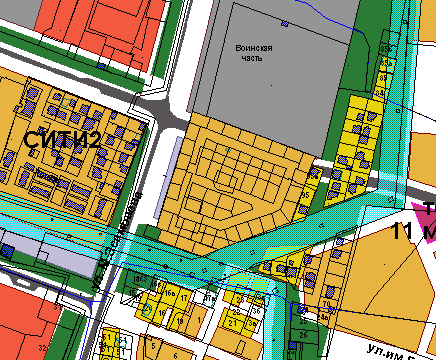 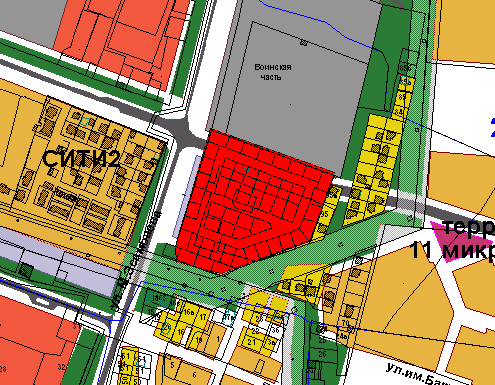 